Na temelju Odluke o raspisivanju Javnog poziva za prijavu programa/projekata razvoja selektivnih oblika turizma za sufinanciranje iz Proračuna Primorsko-goranske županije za 2017. godinu (Župan, KLASA: 022-04/17-01/3, URBROJ: 2170/1-01-01/5-17-7 od 23.01.2017. godine, Upravni odjel za turizam, poduzetništvo i ruralni razvoj objavljuje J A V N I   P O Z I VZA  PRIJAVU PROGRAMA/PROJEKATA RAZVOJA SELEKTIVNIH OBLIKA TURIZMA ZA SUFINANCIRANJE IZ PRORAČUNA PRIMORSKO-GORANSKE ŽUPANIJE ZA 2017. GODINUPRIMORSKO-GORANSKA ŽUPANIJAUpravni odjel za turizam, poduzetništvo i ruralni razvoj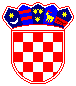 REPUBLIKA HRVATSKA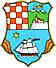 PRIMORSKO-GORANSKA ŽUPANIJAUpravni odjel za turizam, poduzetništvo i ruralni razvoj I.Pravo podnošenja prijave programa/projekata razvoja selektivnih oblika turizma za sufinanciranje iz Proračuna Primorsko-goranske županije za 2017. godinu (u daljnjem tekstu: Prijava projekata) na ovaj Javni poziv imaju Turističke zajednice u jedinicama lokalne samouprave na području Primorsko-goranske županije. II.Svaki prijavitelj može prijaviti samo jedan projekt. III.Rok za dostavu Prijave projekata na ovaj Javni poziv je 15. veljače 2017.  IV.Prijave se dostavljaju isključivo na propisanim obrascima, koji su zajedno s Uputama za prijavitelje i ostalom natječajnom dokumentacijom, dostupni na mrežnoj stranici Primorsko-goranske županije: www.pgz.hr V.Dodatne informacije u vezi s Javnim pozivom mogu se dobiti na tel. broj: 051/351-964 ili 051/351-260, odnosno putem E-pošte na adresu: gospodarstvo@pgz.hr.VI.VII.Odluka o odabiru programa/projekata s pripadajućim iznosom odobrenih novčanih sredstava biti će donijeta u roku od 30 dana od dana isteka roka za dostavu Prijave projekta na Javni poziv Odluka o odabiru programa/projekata s popisom odabranih projekata i iznosima odobrenih novčanih sredstava bit će objavljena na web-stranici Primorsko-goranske županije (www.pgz.hr) u roku od 15 dana od dana donošenja iste.